                     கேந்திரிய வித்யாலயா, உடுமலைப்பேட்டை                      केन्‍द्रीय विद्यालय, राजेंद्र रोड , उदुमलपेट तिरुपुर जिल्ला 642126  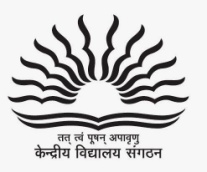       KENDRIYA VIDYALAYA RAJENDRA SALAI UDUMALPET 642126                        (Under M O E, Dept. of Education: Govt. of India)                              (Affiliation No: 1900150, School No. 59655)E Mail:  udumalpetkv@gmail.com Website: udumalpet.kvs.ac.in Phone No.  04252-296300Ref: F.Admin/KV-UDT/2024-25/				 	     18/04/2024NOTICEClass	1	Admission	for	the	year	2024-25	online	lottery	is scheduled on 22nd April 2024 from 2:00 to 3.00 PM.Click the you tube live stream Link  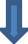                             https://youtube.com/live/AyPIgM3tsf0?feature=shareto witness the online Draw of Lots from 1:30 PM onwards.PRINCIPAL